Pré-requisConnaissance de l’environnement Windows ou MAC ObjectifsLe participant sera en mesure de :Acquérir les éléments de base de l’infographieImporter et agencer divers médias (textes, graphiques, images…)Créer des mises en pages professionnelles pour impression ou édition numérique ContenuInDesign initiation	2 jours (14h)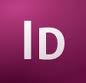 Présentation de l’interfaceOutils, palettes, menus contextuels, zoomsParamétrer les préférencesFormat du document, les marges, colonnes, repèresDescription des principaux formats d’imagesPréparation d’un document typeGestionnaire des pagesPréparer la mise en pageCréer et gérer les calquesUtiliser les règles, repères et colonnesLes outils d’InDesignDessiner dans InDesignCréer des blocs de texte et/ou d’imagesLes outils de navigationLes outils de colorisationGérer les stylesUtiliser les styles de caractèresUtiliser les styles de paragrapheUtiliser les styles d’objets Travailler avec PhotoshopImporter une image PhotoshopGérer les calques des images importéesGérer les compositions de calques importésChaque participant dispose d’un ordinateur et reçoit une clé USB contenant les supports de cours et les fichiers d’exercices.Les  notions sont abordées à partir d’exemples concrets et pertinents que le participant pourra enregistrer sur sa clé USB. 